OSNOVNA ŠKOLA BOROVJE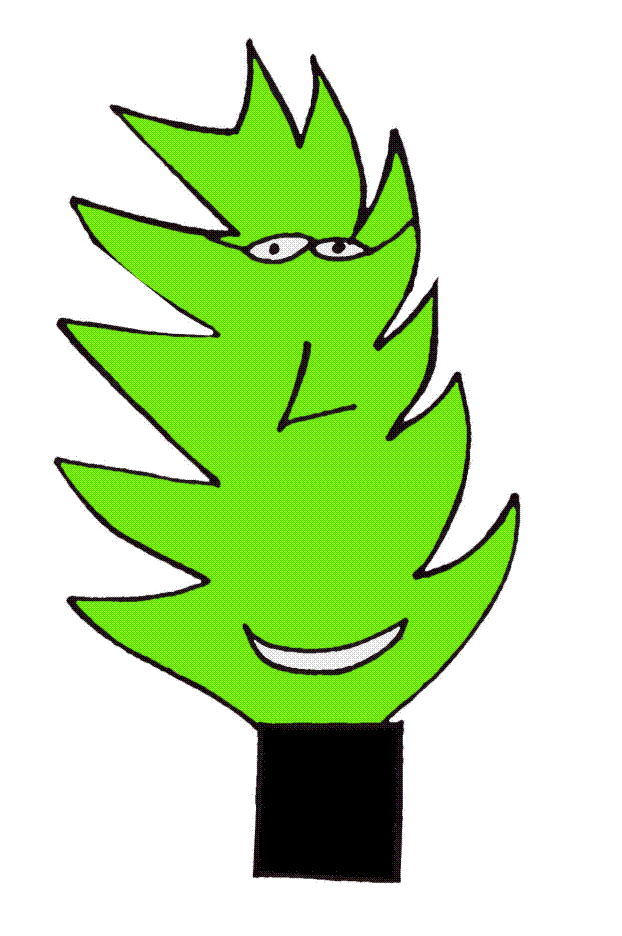 ZAGREB, D. ZBILJSKOG 7Tel: 01/ 6331-521Fax: 01/ 6331-530		ured@os-borovje-zg.skole.hr KLASA: 007-04/22-01/10URBROJ: 251-435-22-06-1Zagreb, 1.prosinca 2022.P O Z I Vna 18. sjednicu Školskog odbora Osnovne škole Borovje,koja će se održati u četvrtak, 8. prosinca 2022. god. s početkom u 18:00 sati, na način da će se poštovati sve mjere Stožera civilne zaštite i Hrvatskog zavoda za javno zdravstvo.Za sjednicu je predviđen dnevni red kako slijedi:Verificiranje zapisnika s prethodne 17. sjednice Školskog odbora.Izvještaj o izvršenju financijskog plana za 2021. god.Financijski plan za 2023. g. kao i projekcija za 2024. g. i 2025. g. Plan nabave za 2023. god.Zakup školskog prostora, zamolbeRazno.Molimo Vas da se sjednici odazovete.Sjednica se održava u uredu ravnateljice (soba br. 2).			      S poštovanjem,                                    Predsjednica Školskog odbora:	                                                          ____________________________Silvana Forjan, prof.Temeljem članka 12. Zakona o pravu na pristup informacijama (Narodne novine br. 25/13., 85/15.) sjednici mogu prisustvovati dvije osobe u svojstvu predstavnika javnosti. Odabir će se izvršiti prema redoslijedu datuma pristiglih prijava. Najave službeniku za informiranje na mail adresu: ured@os-borovje-zg.skole.hr najkasnije 48 sati prije održavanja sjednice.